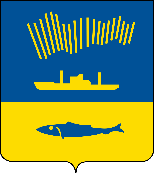 АДМИНИСТРАЦИЯ ГОРОДА МУРМАНСКАП О С Т А Н О В Л Е Н И Е 30.08.2022                                                                                                         № 2439О внесении изменений в постановление администрациигорода Мурманска от 06.10.2014 № 3277«Об использовании имиджевой символики города Мурманска»(в ред. постановлений от 04.06.2015 № 1436, от 23.05.2016 № 1397)В соответствии с Федеральным законом от 06.10.2003                                № 131-ФЗ «Об общих принципах организации местного самоуправления в Российской Федерации», Уставом муниципального образования городской округ город-герой Мурманск, распоряжением администрации города Мурманска от 05.06.2014 № 36-р «Об имиджевой символике города Мурманска» п о с т а н о в л я ю:1. Внести в постановление администрации города Мурманска                           от 06.10.2014 № 3277 «Об использовании имиджевой символики города Мурманска» (в ред. постановлений от 04.06.2015 № 1436, от 23.05.2016 № 1397) (далее – постановление) следующие изменения:1.1. В преамбуле слова «Уставом муниципального образования город Мурманск» заменить словами «Уставом муниципального образования городской округ город-герой Мурманск».1.2. В пункте 5 слова «Соколова М.Ю.» заменить словами                       «Синякаева Р.Р.».2. Внести в приложение № 2 к постановлению (далее – Положение) следующие изменения:2.1. Подпункт 2.3.3 пункта 2.3 раздела 2 изложить в следующей редакции:«2.3.3. Копия документа, удостоверяющего личность, и согласие на обработку персональных данных по форме согласно приложению № 3 к настоящему Положению (для индивидуальных предпринимателей).».2.2. В пункте 2.5 раздела 2 слова «30 календарных дней» заменить словами «20 рабочих дней».2.3. Приложения № 1 и № 2 к Положению изложить в новой редакции согласно приложениям № 1 и № 2 к настоящему постановлению соответственно.2.4. Дополнить Положение новым приложением № 3 согласно приложению № 3 к настоящему постановлению.3. Отделу информационно-технического обеспечения и защиты информации администрации города Мурманска (Кузьмин А.Н.) разместить настоящее постановление с приложениями на официальном сайте администрации города Мурманска в сети Интернет.4. Редакции газеты «Вечерний Мурманск» (Хабаров В.А.) опубликовать настоящее постановление с приложениями.5. Настоящее постановление вступает в силу со дня официального опубликования.6. Контроль за выполнением настоящего постановления возложить 
на заместителя главы администрации города Мурманска Синякаева Р.Р.Глава администрациигорода Мурманска                                                                         Ю.В. СердечкинПриложение № 1к постановлению администрациигорода Мурманскаот 30.08.2022 № 2439Приложение № 1к ПоложениюРазрешениена право использования имиджевой символикигорода Мурманскаот __________                                                                                        № __________Настоящее Разрешение выдано ____________________________________                                                       наименование юридического лица,____________________________________________________________________юридический адрес или Ф.И.О. индивидуального предпринимателя, ИНН, ОГРНна использование логотипа города Мурманска:__________________________________________________________________допустимое использование имиджевой символикисогласно Положению об имиджевой символике города Мурманскас «__» __________ 20__ г. по «__» __________ 20__ г.____________________ ___________________ ____________________                   Должность                                        ФИО                                              подпись                                                                                                                                                               М.П._______________________________Приложение № 2к постановлению администрациигорода Мурманскаот 30.08.2022 № 2439Приложение № 2к ПоложениюВ комитет по экономическому развитию администрации города МурманскаЗаявлениена право использования имиджевой символики города Мурманска Заявитель _______________________________________________________________________полное наименование юридического лица, Ф.И.О. руководителя________________________________________________________________________________Ф.И.О. индивидуального предпринимателяМестонахождение юридического лица (индивидуального предпринимателя), почтовый адрес:___________________________________________________________________________Контактные телефоны: ____________________________________________________________E-mail: _______________________________________________________________________Свидетельство о государственной регистрации юридического лица (индивидуального предпринимателя)ОГРН ____________________________ от «___» ______________   _____годаСвидетельство о постановке на учет в налоговом органе юридического лица (индивидуального предпринимателя)ИНН _____________________________ от «___» ______________   _____годаПрошу Вас выдать разрешение на право использования имиджевой символики города Мурманска (логотипа) сроком на _______________год(а)                                                                         (не более трех лет)для использования _______________________________________________________________допустимое использование имиджевой символикиС Положением об имиджевой символике города Мурманска ознакомлен(а) _______________                                                                                                                                                                      подписьСпособ получения результата предоставления Муниципальной услуги (нужное отметить):Приложение: ____________________________________                                              перечень прилагаемых документов«_____» _____________20____года    /__________________/___________________/     дата подачи заявления                                           Ф.И.О. заявителя                  подпись заявителя                                                                                                                    МП (при наличии)_______________________________Приложение № 3к постановлению администрациигорода Мурманскаот 30.08.2022 № 2439Приложение № 3к ПоложениюСогласиена обработку персональных данныхЯ, ________________________________________________________________,(Фамилия Имя Отчество)документ, удостоверяющий личность: ________________________________________                                                                                    (наименование документа, №,_________________________________________________________________________,сведения о дате выдачи документа и о выдавшем его органе)зарегистрированный(ая) по адресу: _____________________________________________________________________________________________________________________в целях предоставления муниципальной услуги «Выдача разрешений на право использования имиджевой символики города Мурманска» настоящим даю согласие комитету по экономическому развитию администрации города Мурманска, расположенному по адресу: город Мурманск, проспект Ленина, дом 87,                ОГРН 1115190008691 (далее – Комитет), на обработку (любое действие (операцию) или совокупность действий (операций), совершаемых с использованием средств автоматизации или без использования таких средств с персональными данными, включая сбор, запись, систематизацию, накопление, хранение, уточнение (обновление, изменение), извлечение, использование, передачу (распространение, предоставление, доступ), обезличивание, блокирование, удаление, уничтожение) следующих персональных данных: фамилии, имени, отчества; сведений, на основе которых можно установить мою личность; года, месяца, даты и места рождения; пола; адреса регистрации и места жительства; гражданства; данных документа, удостоверяющего личность (номер, кем и когда выдан); контактной информации, а также сведений, содержащихся в заявлении и предоставленных документах.В указанных выше целях Комитет имеет право передавать мои персональные данные для обработки третьим лицам при условии, что они обязуются обеспечить безопасность персональных данных при их обработке и предотвращение разглашения персональных данных. При этом такие третьи лица имеют право осуществлять действия (операции) с моими персональными данными, аналогичные действиям, которые вправе осуществлять Комитет.Настоящее согласие действует со дня его подписания бессрочно.Я ознакомлен(а) с тем, что согласие на обработку персональных данных может быть отозвано на основании письменного заявления в произвольной форме.________________                       ___________________ / ____________________               (дата)                                                                    (подпись)                                      (Ф.И.О.)_______________________________лично на рукипочтовым отправлением________________________________________________________                                                                                          (индекс, почтовый адрес)